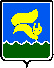 П Р И К А Зот  31  декабря  2015 г. № 281	Руководствуясь Федеральным законом от 25.12.2008 г. № 273-ФЗ «О противодействии коррупции»»  ПРИКАЗЫВАЮ:Утвердить план работ по противодействию коррупции  в ЛГ МАУ «Центр культуры «Нефтяник» на 2016 год (приложение № 1).Контроль за выполнением настоящего приказа оставляю за собой.Директор									                      В.И.РябоволОб утверждении мероприятий по противодействию коррупции на 2016 год